КАРАР                                                                        РЕШЕНИЕ26 апрель 2018 й.                № 151                  26  апреля 2018 г.О повестке дня двадцать седьмого  заседания Совета сельского поселения Кашкинский сельсовет муниципального района Аскинский  район  Республики Башкортостан В соответствии с Федеральным законом «Об общих принципах организации местного самоуправления в Российской Федерации», Уставом сельского поселения Кашкинский сельсовет муниципального района Аскинский  район  Республики Башкортостан и Регламентом Совета сельского поселения Кашкинский сельсовет муниципального района Аскинский район  Республики Башкортостан Совет сельского поселения Кашкинский сельсовет муниципального района Аскинский район  Республики Башкортостан р е ш и л:включить в повестку дня двадцать седьмого  заседания Совета   сельского поселения Кашкинский сельсовет муниципального района Аскинский  район  Республики Башкортостан двадцать седьмого созыва  следующие вопросы:1.О выделении средств за счет остатка на 01.01.2018 года.  (Внесен главой сельского поселения Кашкинский сельсовет).2. О публичных слушаниях по проекту исполнения бюджета сельского поселения Кашкинский сельсовет муниципального района Аскинский район Республики Башкортостан за 2017 год.(Внесен главой сельского поселения Кашкинский сельсовет).3. Об утверждении Положения о публичных слушаниях в сельском поселении Кашкинский сельсовет муниципального района Аскинский район Республики Башкортостан.(Внесен главой сельского поселения Кашкинский сельсовет).4. Об утверждении Положения о порядке организации и проведения общественных обсуждений в сельском поселении Кашкинский сельсовет муниципального района Аскинский район Республики Башкортостан.(Внесен главой сельского поселения Кашкинский сельсовет).5. О внесении изменений в решение Совета сельского поселения Кашкинский сельсовет муниципального района Аскинский район Республики Башкортостан за № 167 от 20.04.2010 года «Об утверждении Положения о бюджетном процессе в сельском поселении Кашкинский сельсовет муниципального района Аскинский район Республики Башкортостан.(Внесен главой сельского поселения Кашкинский сельсовет).ГлаваСельского поселения Кашкинский сельсоветмуниципального района Аскинский районРеспублики Башкортостан          К.И.Шакируллин	БАШҠОРТОСТАН РЕСПУБЛИКАҺЫАСҠЫН  РАЙОНЫМУНИЦИПАЛЬ РАЙОНЫНЫҢҠАШҠА  АУЫЛ  СОВЕТЫАУЫЛ  БИЛӘМӘҺЕ СОВЕТЫ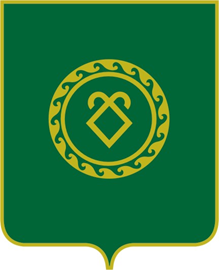 СОВЕТСЕЛЬСКОГО ПОСЕЛЕНИЯКАШКИНСКИЙ СЕЛЬСОВЕТМУНИЦИПАЛЬНОГО РАЙОНААСКИНСКИЙ РАЙОНРЕСПУБЛИКИ БАШКОРТОСТАН